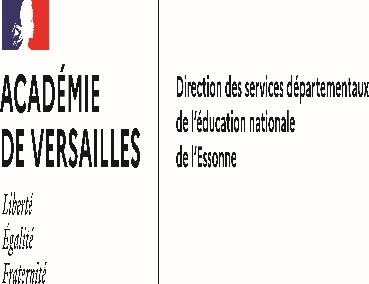 DARH2 Boulevard de France  									Date : 91012 Evry Courcouronnes cedex NOM :  	Ecole : Prénom :  	Commune : Date(s) de(s) l’absence(s) :  	Circonscription :  Motif (joindre OBLIGATOIREMENT une pièce justificative) :  	 si absence de plus de 3 jours et/ou absence hors territoire national : 	 DECISION DU DIRECTEUR ACADEMIQUE DES  SERVICES DE L’EDUCATION NATIONALE (DASEN) 	 	 							Date : ACCORDEE avec traitement 		Signature : ACCORDEE sans traitementNombre de jours :	 REFUSEE 	 Motif du refus :  	 DEMANDE D’AUTORISATION D’ABSENCE EXCEPTIONNELLE DES ACCOMPAGNANTS DES ELEVES EN SITUATION DE HANDICAPAVIS  DU DIRECTEUR(TRICE) D’ECOLE :FAVORABLE   DEFAVORABLE   Motif :Date : Signature du Directeur(trice) (avec cachet de l’école)AVIS DE L’IEN :ACCORDEE avec traitement  Date : Signature de l’IEN (avec cachet de l’Inspection) AVIS DE L’IEN :ACCORDEE sans traitement  Nombre de jours : REFUSEE Motif du refus : Date : Signature de l’IEN (avec cachet de l’Inspection)DECISION DE LA DSDEN :	Date : ACCORDEE sans traitement  	 Nombre de jours :	 REFUSEE 	 Motif du refus :